Проект разработан юридическим отделом аппарата Городской Думы Петропавловск-Камчатского городского округа и внесен Главой Петропавловск-Камчатского городского округа Слыщенко К.Г.РЕШЕНИЕРассмотрев проект решения о внесении изменения в Решение Городской Думы Петропавловск-Камчатского городского округа от 31.10.2013 № 141-нд «О порядке внесения проектов муниципальных правовых актов на рассмотрение Городской Думы Петропавловск-Камчатского городского округа», внесенный Главой Петропавловск-Камчатского городского округа Слыщенко К.Г., в соответствии со статьей 46 Федерального закона от 06.10.2003 № 131-ФЗ «Об общих принципах организации местного самоуправления в Российской Федерации», статьей 59 Устава Петропавловск-Камчатского городского округа, Городская Дума Петропавловск-Камчатского городского округа РЕШИЛА:1. Принять Решение о внесении изменения в Решение Городской Думы Петропавловск-Камчатского городского округа от 31.10.2013 № 141-нд                      «О порядке внесения проектов муниципальных правовых актов на рассмотрение Городской Думы Петропавловск-Камчатского городского округа».2. Направить принятое Решение Главе Петропавловск-Камчатского городского округа для подписания и обнародования.РЕШЕНИЕот ____________ № _____-ндО внесении изменения в Решение Городской Думы Петропавловск-Камчатского городского округа от 31.10.2013 № 141-нд «О порядке внесения проектов муниципальных правовых актов на рассмотрение Городской Думы Петропавловск-Камчатского городского округа»Принято Городской Думой Петропавловск-Камчатского городского округа(решение от ____________ № ______-р)1. Часть 2 статьи 2 дополнить пунктом 5 следующего содержания:«5) документы, предусмотренные Решением Городской Думы Петропавловск-Камчатского городского округа от 23.12.2014 № 286-нд «О порядке проведения оценки регулирующего воздействия проектов муниципальных нормативных правовых актов, затрагивающих вопросы осуществления предпринимательской и инвестиционной деятельности», подтверждающие проведение оценки регулирующего воздействия проекта решения, (в случае внесения проекта решения, затрагивающего вопросы осуществления предпринимательской и инвестиционной деятельности).».2. Настоящее Решение вступает в силу после дня его официального опубликования.Глава Петропавловск-Камчатскогогородского округа                                                                                          К.Г. Слыщенко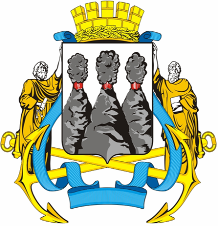 ГОРОДСКАЯ ДУМАПЕТРОПАВЛОВСК-КАМЧАТСКОГО ГОРОДСКОГО ОКРУГАот  № -рсессияг.Петропавловск-КамчатскийО принятии решения о внесении изменения в Решение Городской Думы Петропавловск-Камчатского городского округа от 31.10.2013 № 141-нд «О порядке внесения проектов муниципальных правовых актов на рассмотрение Городской Думы Петропавловск-Камчатского городского округа»Глава Петропавловск-Камчатского городского округа, исполняющий полномочия председателя Городской ДумыК.Г. СлыщенкоГОРОДСКАЯ ДУМАПЕТРОПАВЛОВСК-КАМЧАТСКОГО ГОРОДСКОГО ОКРУГА